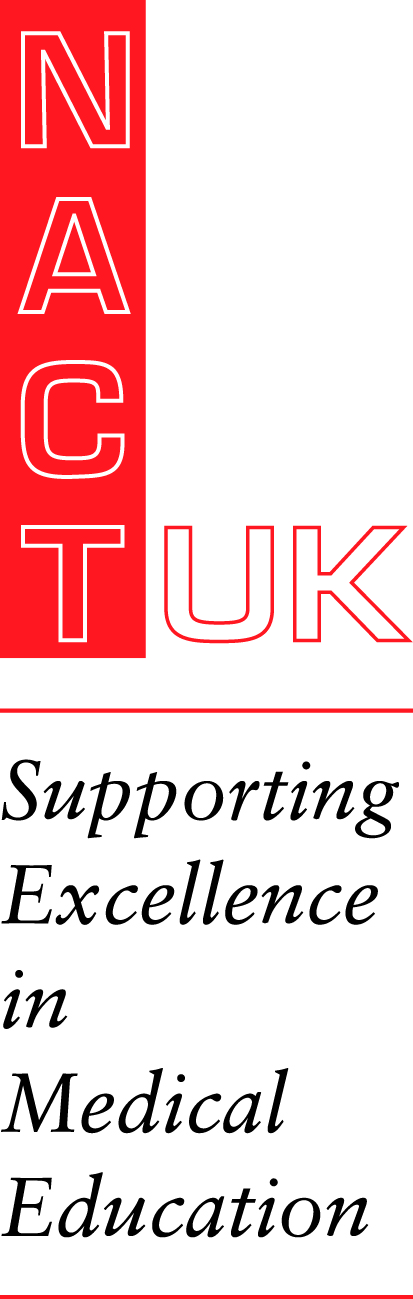 The future of medical education: educational leadership through times of transitionCall for PapersDear Colleague, You are invited to submit abstracts concerned with any innovations / developments in any area of postgraduate medical education or training that has worked well and could be shared with others.3 abstracts may be selected for verbal presentation on the afternoon of 14th June 2022Abstracts will also be selected for poster presentation on 14th June 2022 when there will be an opportunity to present your poster verbally. GuidelinesThe abstract should not be more than 200 words in lengthPlease use the following headings: BACKGROUNDMETHODSRESULTSKEY MESSAGESREFERENCES - Vancouver styleDeadline for abstracts is Monday 14th March 2022If your abstract is selected, you must register as a delegateWe look forward to receiving your abstract & completed Submission Form (see overleaf)

Details of this conference can be found at www.nact.org.ukFor further information contact the NACT UK office:  01908 272898 or  office@nact.org.ukAbstract Submission Form – 14th June 2022
Deadline: Monday 14th March 2022
(One form per abstract - photocopy if necessary) Please email your submission form and abstract to office@nact.org.ukFormat: Calibri, 12 pt font, single line spacing, in the space below, using the headings: Background, Methods, Results, Key Messages and References.Please do not use headers or footers or put footnotes in your document.    I/we confirm that the abstract has not been published elsewhere:  			         The abstract has been published elsewhere and written copyright permission is attached:            I/we would prefer the abstract to be considered as either:    Oral or Poster presentation   OR  Poster presentation only   OR   Workshop Title of paper:Corresponding author/contact details (this contact will receive all correspondence):Corresponding author/contact details (this contact will receive all correspondence):Name (including title):Address:Mobile Tel:Email:Names of co-authors:Name of presenter Abstract:Abstract: